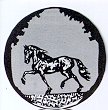 Hallo allemaal,								 Wij zijn blij, we gaan weer beginnen en wel op woensdag 29 april.De volwassen ( vanaf 19 jaar) hebben helaas nog geen les, dit is zo tot 19 mei.Iedereen lest op z’n eigen tijd en in zijn of haar eigen les, natuurlijk is het anders dan jullie gewend waren.  Zijn er wijziging in de lessen dan krijgen jullie bericht van Arjanne per app of mail, kunnen jullie zelf niet dan graag ook net als anders op tijd afmelden. Voor alle kinderen is één regel hetzelfde; Je ouders brengen je tot de parkeerplaats, ze mogen helaas niet blijven kijken, er mogen tot 19 mei geen volwassenen op de manege komen. Dit vinden wij ook heel vervelend ,maar helaas is dit nu even niet anders. We zorgen voor voldoende instructie om de kinderen te helpen en te begeleiden. Wilt u ons toch spreken, geen probleem, geef u kind een briefje mee of mail of app ons gerust. Wij mogen alleen lessen in de buitenbak, bij de parkeerplaats komt een groot prikbord te staan met de lesindeling en de nieuwe regels. Voor kinderen van 13 t/m 18 jaar geld dat ze minimaal anderhalve meter afstand houden van elkaar en dat ze niet voor of na de les gaan samenscholen. Verder mag er 1 persoon tegelijk in de zadelkamer, zorg voor eigen poetsspullen, eigen cap, zweep en als het kan met handschoenen rijden.In de bijlage de nieuwe richtlijnen van de FNRS.Dus even in het kort;Iedereen lest in z’n eigen les, tenzij Arjanne beltHelaas geen ouders lang de lijnDe kantine is geslotenOp en afhaal punt kinderen is de parkeerplaatsBen jij, of iemand bij jou thuis, verkouden of ziek, blijf thuis.Eigen cap, zweep en handschoenenWij hopen dat het zo een beetje duidelijk is allemaal, in de bijlage wat extra informatie omtrent het corona virus.Wij zijn te bereiken op telefoon 06-12247985Per mail; achternbos@planet.nlWe zien er naar uit om jullie weer te zien,Blijf gezond en let op elkaar. Team Manege Achter’n Bos.                                                                                          